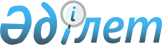 Сәтбаев қаласындағы салық салу объектілерінің орналасқан жерін ескеретін аймақтарға бөлу коэффициенттерін бекіту туралыҚарағанды облысы Сәтбаев қаласының әкімдігінің 2021 жылғы 14 желтоқсандағы № 90/01 қаулысы. Қазақстан Республикасының Әділет министрлігінде 2021 жылғы 15 желтоқсанда № 25812 болып тіркелді
      ЗҚАИ-ның ескертпесі!
      Осы қаулы 01.01.2022 бастап қолданысқа енгізіледі.
      Қазақстан Республикасының "Салық және бюджетке төленетін басқа да міндетті төлемдер туралы (Салық кодексі)" Кодексінің 529-бабының 6-тармағына, Қазақстан Республикасының "Қазақстан Республикасындағы жергілікті мемлекеттік басқару және өзін-өзі басқару туралы" Заңының 31-бабының 2-тармағына, сондай-ақ "Аймаққа бөлу коэффициентін есептеу әдістемесін бекіту туралы" Қазақстан Республикасы Ақпарат және коммуникация министрінің 2018 жылғы 12 қарашадағы № 475 бұйрығына сәйкес, Сәтбаев қаласының әкімдігі ҚАУЛЫ ЕТЕДІ:
      1. Осы қаулының қосымшасына сәйкес Сәтбаев қаласындағы салық салу объектілерінің орналасқан жерін ескеретін аймақтарға бөлу коэффициенттері бекітілсін.
      2. "Сәтбаев қаласының әкімінің аппараты" мемлекеттік мекемесі:
      1) осы қаулыны Қазақстан Республикасының Әділет министрлігінде мемлекеттік тіркеуді;
      2) осы қаулыны Сәтбаев қаласы әкімдігінің интернет-ресурсында орналастыруды қамтамасыз етсін.
      3. Осы қаулының орындалуын бақылау қала әкімінің орынбасары Ш.М. Әубәкірге жүктелсін.
      4. Осы қаулы 2022 жылғы 1 қаңтардан бастап қолданысқа енгізіледі. Сәтбаев қаласындағы салық салу объектілерінің орналасқан жерін ескеретін аймақтарға бөлу коэффициенттері
					© 2012. Қазақстан Республикасы Әділет министрлігінің «Қазақстан Республикасының Заңнама және құқықтық ақпарат институты» ШЖҚ РМК
				
      Сәтбаев қаласының әкімі

А. Идрисов
Сәтбаев қаласы
әкімдігінің
2021 жылғы 14
желтоқсандағы
№ 90/01
қаулысына қосымша
№ р/с
Сәтбаев қаласындағы салық салу объектілерінің орналасқан жері
Бөлу коэффи циенті
1
1 шағын аудан 
Академик Қаныш Сәтбаев даңғылы 105, 105а, 105б, 105в, 107, 111, 111В, 113, 115, 117 үйлер;
Тәуелсіздік даңғылы 7, 9, 11, 13, 15, 15а, 17, 17а, 17б, 19, 21 үйлер;
Виктор Гурба көшесі 95а, 96, 98, 98/1, 100, 102, 104, 104а, 106, 106а, 106б үйлер;
Мәңгілік ел көшесі 10, 12, 12а, 14, 16, 16а, 16б, 18, 20, 20а, 20б, 22 үйлер.
2
2
2 шағын аудан 
Академик Қаныш Сәтбаев даңғылы 119, 121, 123, 125 үйлер;
Мәңгілік ел көшесі 3, 7, 9, 9а, 9б, 11/1, 13, 13а, 15, 17, 19, 21, 21а, 23, 25 үйлер; Ұлытау көшесі 96, 98, 100, 102, 104, 106 үйлер;
Абай Құнанбаев көшесі 2, 4, 6, 8, 10, 12, 14, 16, 18, 22, 24, 26 үйлер.
2
3
3 шағын аудан
Ерден көшесі 197, 199 үйлер;
Академик Қаныш Сәтбаев даңғылы 88, 90, 92, 94, 96, 98, 100, 102, 102а, 104, 110, 112, 114, 114б, 116 үйлер;
Абай Құнанбаев көшесі 28а, 30, 30а, 32, 32а, 38, 42, 44, 44а, 46, 46а, 46б, 48, 50, 50/2, 50а, 50б, 52, 52а, 54, 56, 58, 60, 62, 62б, 64, 66, 67а, 68, 68/1, 72, 74 үйлер.
1,95
4
4 шағын аудан
Ерден көшесі 109а, 173, 175, 177, 179, 181, 183, 185, 187, 189, 191, 193, 195 үйлер;
Тәуелсіздік даңғылы 25, 27, 31, 31а, 33, 35, 35а, 37, 41, 43, 45, 47, 49, 51, 53, 55, 57 үйлер;
Академик Қаныш Сәтбаев даңғылы 110, 112, 114, 116 үйлер;
Абай Құнанбаев көшесі 30, 32, 42, 44, 46, 48, 50, 52, 54, 56, 58, 60, 62, 64, 66, 68, 72, 74 үйлер.
2
5
5 шағын аудан 
Ерден көшесі 137, 139, 141, 143, 145, 145а, 147, 147а, 149, 151, 153, 155, 157, 159, 161, 161б, 163, 165, 167, 169 үйлер;
Әубәкір Құсайынов көшесі 31, 33, 33а, 35 үйлер;
Наурыз көшесі 140, 142, 144, 146, 146/1, 148, 150, 152, 154 үйлер;
Тәуелсіздік даңғылы 32, 32а, 34, 36, 38 үйлер.
2
6
"Нұрлы Мекен" шағын ауданы 
Абай Құнанбаев көшесі 5а/1, 5а/2, 5а/3, 5/4, 5/5, 5/6, 7/1, 7/2, 7/3, 9/1, 9/2, 9/3, 11/1, 11/2, 11/3, 13/1, 13/2, 13/3, 13/4, 15/1, 15/2, 15/3, 17/1, 17/2, 17/3 үйлер;
Академик Қаныш Сәтбаев даңғылы 143/1, 143/2, 143/3, 143/4, 143/5, 145/1, 145/2, 145/3, 145/4, 145/5, 147/1, 147/2, 147/3, 147/4, 147/5, 149/1, 149/2, 149/3, 151/1, 151/2 үйлер.
2,1
7
7 шағын аудан 
Академик Қаныш Сәтбаев даңғылы 140, 142, 144, 146, 148, 150, 154, 156, 158, 160, 162 үйлер;
Абай Құнанбаев көшесі 29, 31, 35, 37, 39, 41, 43, 45, 47, 51, 55, 57, 59, 61, 63, 65, 67, 75, 77, 79, 81, 83, 85, 87, 89, 95, 99 үйлер;
Ерден көшесі 207, 209, 211, 213, 215, 221, 223, 225, 227, 229, 233 үйлер;
Павел Шаталюк көшесі 16, 16/2, 18, 18а, 20, 22, 24, 26, 30, 32, 34, 36, 38, 38а, 42, 44, 46, 46б, 48, 50, 52 үйлер. 
2,1
8
"Байқоңыс" шағын ауданы
Тәуелсіздік даңғылы 75, 77, 79, 81, 83, 85, 87 үйлер; 
Төлек батыр көшесі 1, 2, 3, 4, 5, 6, 7, 8, 9, 10, 11, 12, 13, 14 үйлер; 
Жамбыл көшесі 1, 2, 3, 4, 5, 6, 7, 8, 10, 12, 14 үйлер;
Александр Затаевич көшесі 1, 2, 3, 4, 5, 6, 7, 8 үйлер; 
Жұмабек Тәшенов көшесі 1, 2, 3, 4, 5, 6, 7, 8, 9, 11, 13 үйлер;
Едіге батыр көшесі 2, 4, 6, 8 үйлер; 
Кетбұға көшесі 1, 2, 3, 4, 5, 6, 7, 8, 9, 11, 13 үйлер;
Абай Құнанбаев көшесі 90, 92, 94, 96, 98, 100, 102, 115, 117, 119, 121, 123, 125, 127 үйлер;
Арғанат көшесі 1, 2, 3, 4, 5, 6, 7, 8, 9, 10, 11, 12, 13, 14 үйлер; 
Кейкі батыр көшесі 1, 2, 3, 4, 5, 6, 7, 8, 9, 10, 11, 12, 14 үйлер.
1,45
9
5 орам 
Ұлытау көшесі 84, 84а, 86, 88, 90, 92, 94 үйлер;
Тәуелсіздік даңғылы 1, 1а, 3, 3а, 5, 5а үйлер.
1,85
10
7 орам 
Ұлытау көшесі 66, 68, 70, 72, 74, 76, 78, 80, 82 үйлер; 
Тәуелсіздік даңғылы 4, 6, 8, 10, 12 үйлер;
Виктор Гурба көшесі 77, 79, 81, 83, 85, 87, 89, 91, 93 үйлер; 
Әубәкір Құсайынов көшесі 5 үй.
1,55
11
8 орам
Ұлытау көшесі 44, 46, 48, 50а, 52, 54, 56 үйлер; 
Ғани Мұратбаев көшесі 4, 6, 8, 10а, 10б, 12, 14, 16 үйлер;
Виктор Гурба 51, 53, 55, 59, 61, 63, 65 үйлер; 
Шәкәрім көшесі 3, 5, 9, 11, 13 үйлер.
1,35
12
9 орам
Шәкәрім көшесі 4, 6, 8, 10, 12 үйлер;
Виктор Гурба көшесі 33, 35, 37, 39, 41, 43, 45, 47, 49 үйлер; 
Бабыр би көшесі 3 үй;
Ұлытау көшесі 30, 32, 34, 38, 40, 42 үйлер.
1,5
13
10 орам 
Ұлытау көшесі 16, 18, 20, 22, 24, 26, 28 үйлер;
Бабыр би көшесі 4, 6, 6а, 6б, 8, 12, 14 үйлер;
Виктор Гурба көшесі 15, 17, 19, 21, 23, 25, 27, 29, 31 үйлер;
Болман көшесі 3, 7 үйлер.
1,35
14
11 орам
Ұлытау көшесі 2, 4, 6, 8, 10, 12, 14 үйлер;
Болман көшесі 4, 6, 8, 12, 14 үйлер; 
Виктор Гурба көшесі 1, 3, 5, 9, 11, 13 үйлер; 
Тайжан Қалмағамбетов көшесі 4, 12 үйлер.
1,35
15
12 орам
Ұлытау көшесі 62, 64 үйлер; 
Пушкин көшесі 1 үй; 
Жандосов көшесі 7 үй;
Виктор Гурба көшесі 73, 75 үйлер.
1,45
16
13 орам
Академик Қаныш Сәтбаев даңғылы 2, 6, 8, 10, 12, 14, 16, 18, 20, 22 үйлер; 
Садық Асатов көшесі 4 үй; 
Наурыз көшесі 3а, 3в, 3г үйлер.
1,4
17
14 орам 
Академик Қаныш Сәтбаев даңғылы 24, 26, 28, 30, 30а үйлер;
Садық Асатов көшесі 3в үй; 
Ғайни Мұратбаев көшесі 34а, 36, 38, 40, 42 үйлер.
1,5
18
15 А орам
Виктор Гурба көшесі 78, 80, 82, 84, 88, 90, 92, 94 үйлер; 
Әубәкір Құсайынов көшесі 12, 14, 14а, 16, 18 үйлер;
Мұхит Бөпежанов көшесі 1, 3, 5, 7, 9, 11, 13, 15 үйлер;
Жеңіс көшесі 3, 3б, 3в, 3г, 5, 7 үйлер.
1,35
19
15 В орам
Виктор Гурба көшесі 66, 68, 72, 74, 76 үйлер; 
Байқоңыров көшесі 4, 6, 8, 12, 14, 16 үйлер;
Академик Қаныш Сәтбаев даңғылы 65, 67, 69, 71, 73, 75, 77 үйлер;
Ғани Мұратбаев көшесі 13, 17, 21, 25 үйлер .
1,25
20
16 орам
Виктор Гурба көшесі 34, 36, 38, 42, 44, 46, 48, 50, 52, 58, 60, 62, 64 үйлер;
Ғани Мұратбаев көшесі 22, 24, 26, 30, 32, 34 үйлер;
Академик Қаныш Сәтбаев даңғылы 35, 37, 39, 41, 43, 45, 47, 49, 51, 53, 55, 57, 59, 61, 63 үйлер.
1,35
21
17 орам 
Жастар көшесі 8, 10, 12, 14 үйлер; 
Наурыз көшесі 1, 1/1, 1/2 үйлер.
1,35
22
18 орам
Наурыз көшесі 4, 6, 8, 12, 14, 16, 18 үйлер; 
Академик Қаныш Сәтбаев даңғылы 3, 5, 7, 9, 11, 13, 15, 17, 19, 21, 23, 25, 27, 29 үйлер;
Тайжан Қалмағамбетов көшесі 20 үй; 
Виктор Гурба көшесі 4, 6, 8, 10, 12, 14, 16, 18, 20, 24, 26, 28, 30, 32 үйлер.
1,35
23
19 орам 
Академик Қаныш Сәтбаев даңғылы 34, 36, 38, 40, 42 үйлер;
Байқоңыров көшесі 24 үй; 
Ғани Мұратбаев көшесі 31, 33, 35 үйлер; 
Виктор Курьятов көшесі 2, 3, 3/2, 4, 5, 6, 7, 8, 9, 10, 11, 12 үйлер; 
Наурыз көшесі 7а, 9, 11, 13 үйлер.
1,35
24
20 орам 
Байқоңыров көшесі 3, 9, 11, 17, 19 үйлер;
Академик Қаныш Сәтбаев даңғылы 44, 46, 48, 50, 52, 54, 56, 58, 60, 62 үйлер;
Жеңіс көшесі 4, 6, 10, 12, 14, 16, 18, 20 үйлер; 
Мәншүк Мәметова көшесі 1, 2, 3, 4, 5, 6, 7, 8, 9, 10, 11, 12, 13, 14, 16 үйлер; 
Халифа Алтай көшесі 1, 2, 3, 4, 5, 6, 7, 8, 9, 10 үйлер;
Виктор Курьятов көшесі 13, 14, 15, 16, 17, 18, 19, 20, 21, 22, 23, 24, 25, 26 үйлер; Наурыз көшесі 19, 21, 23, 25, 27, 29, 31, 33, 35 үйлер.
1,35
25
21 орам 
Академик Қаныш Сәтбаев даңғылы 70, 72, 74, 76, 78, 80 үйлер; 
Жеңіс көшесі 13а, 13/1, 15, 15/2, 17а, 17б, 19, 19/1, 21, 21/2, 21/3, 23 үйлер;
Наурыз көшесі 41, 43, 51, 53 үйлер; 
Әубәкір Құсайынов көшесі 36, 36/1, 36/2, 36/3, 38/1, 40/1, 40/2, 44а үйлер.
1,35
26
22 орам
Мұхит Бөпежанов көшесі 2, 4, 6 үйлер; 
Әубәкір Құсайынов көшесі 22, 24, 26, 28, 30, 32, 34 үйлер;
Академик Қаныш Сәтбаев даңғылы 79, 81, 83, 85, 87, 89 үйлер.
1,45
27
23 орам
Әубәкір Құсайынов 21, 23, 25 үйлер;
Мұхит Бөпежанов 8, 10, 12, 16, 18, 20 үйлер;
Тәуелсіздік даңғылы 16, 18, 22, 24 үйлер;
Академик Қаныш Сәтбаев даңғылы 91, 93, 95, 99, 101, 103 үйлер.
1,8
28
57, 58 орамдар
Жолдасбек Жақыпбеков көшесі 3, 4, 5, 6, 7, 8, 9, 10, 11, 12, 13, 15, 17, 19 үйлер;
Пацаев көшесі 1, 3, 4, 5, 6, 7, 8, 9, 10, 11, 12, 13, 14, 15, 18 үйлер;
Әшірбек Құнанбаев көшесі 3, 4, 5, 6, 7, 8, 9, 10, 11, 12, 13, 14, 15, 16, 18, 20 үйлер;
Наурыз көшесі 4, 6, 8, 9, 11, 12, 13, 14, 16, 18, 19, 20, 21, 22, 23, 24, 25, 26, 27, 29, 30, 31, 32, 33, 34, 35, 36, 38, 40, 44, 46, 48, 50, 52, 54, 56, 58, 60, 62, 64, 66, 72, 78, 84, 90, 94, 96, 98, 102, 104, 108, 110, 112, 114, 120, 122, 124, 126, 128, 130, 134, 136 үйлер;
Ерден көшесі 2, 4, 4а, 5, 6, 6а, 9, 11, 12, 13, 14, 15, 17, 19, 21, 23, 25, 27, 29, 30, 31, 33, 41а, 42, 43а, 44, 45а, 46, 47а, 48, 49а, 50, 54, 55а, 56, 57а, 58, 60, 65, 66, 67, 70, 72, 93, 95, 97, 99, 101, 103, 108, 110, 112, 114, 116, 123, 125, 127, 129, 131, 133, 135 үйлер;
Жеңіс көшесі 24, 26, 28, 29, 31, 32, 33, 34, 35, 36, 37, 38, 39, 40, 41, 42, 43, 44, 45, 46, 48, 49, 50, 51, 52, 53, 54, 55, 56, 57, 58, 59, 60, 61, 62, 63, 64, 66, 68, 72, 74, 76, 78 үйлер;
Бейімбет Майлин көшесі 1, 1а, 2, 3, 3а, 4, 5, 6, 7, 8, 10, 12, 14, 16, 18 үйлер;
Шоқан Уәлиханов көшесі 1, 2, 3, 4, 5, 6, 7, 8, 9, 10, 11, 12, 13, 14, 15, 16, 17, 18, 19, 20, 21, 22, 23, 24, 25, 26, 27, 28, 29, 30, 31, 32, 33, 34, 35, 37, 38, 39, 40, 41, 42, 43, 44, 45, 46, 47, 48, 49, 51, 54, 55, 56, 57, 58, 60, 61, 61а, 62, 67, 74 үйлер;
Амангелді Иманов көшесі 3, 4, 5, 6, 7, 8, 9, 10, 11, 12, 13, 14, 15, 16, 17, 18, 19, 20, 21, 22, 23, 24, 25, 26, 27, 29, 30, 30/1, 31, 32, 33, 34, 35, 36, 37, 38, 39, 40, 41, 42, 43, 44, 45, 48, 49, 51, 52, 53, 54, 55, 56, 57, 58, 59, 60, 61, 62, 67, 69, 70, 76 үйлер;
Әлия Молдағұлова көшесі 1, 3, 4, 5, 6, 7, 8, 9, 10, 11, 12, 14, 15, 16, 17, 18, 19, 19а, 20, 21, 22, 23, 24, 25, 27, 28, 30, 31, 32, 33, 34, 35, 36, 38, 39, 40, 41, 42, 44, 45, 46, 47, 49, 50, 52, 53, 54, 55, 56, 57, 59, 60, 61, 62, 64, 66, 68, 70, 74, 76, 78, 80, 80а, 82, 82а, 84, 86, 88, 90, 92, 94 үйлер;
Байқоңыров көшесі 25, 27, 29, 31, 33, 34, 35, 36, 37, 38, 39, 40, 41, 42, 43, 44, 45, 46, 46А, 47, 48, 49, 51, 53, 55, 57, 58, 59, 60, 61, 62, 63, 64, 65, 66, 67, 68, 69, 70, 70/1, 71, 72, 73, 74, 75, 76, 77, 78, 79, 80, 81, 84, 85, 86, 87, 88, 89, 92, 93, 96, 97, 98, 99, 100, 101, 102, 103, 105, 107, 109, 111, 115, 117 үйлер;
Мұса Жәлел көшесі 3, 4, 5, 6, 7, 8, 9, 10, 11, 12, 13, 14, 23, 24, 25, 26, 27, 28, 29, 30, 31, 32, 33, 34, 35, 36, 37, 38, 40, 41, 43, 44, 45, 46, 47, 48, 49, 50, 51, 52, 53, 54, 55, 56, 57, 58, 59, 60, 61, 62 үйлер;
Горький көшесі 1, 2, 3, 5, 6, 7, 8, 9, 10, 11, 12, 13, 14, 23, 24, 25, 26, 27, 28, 29, 30, 32, 33, 34, 36, 37, 38, 39, 40, 41, 43, 44, 47, 48, 48а, 50, 51, 52, 53, 54, 55, 57, 58, 59, 60, 61, 62 үйлер;
Алаш көшесі 15Б, 17 үйлер. 
1,45
29
66, 67 орамдар
Баубек Бұлқышев көшесі 21, 23, 25, 27, 29, 31, 33, 35, 37, 39, 41, 43, 45, 47, 49, 51, 53, 55, 57, 59, 61, 63, 65, 67, 69 үйлер;
Садық Асатов көшесі 26, 28, 30, 32, 34, 36, 38, 40, 42, 44 үйлер;
Ерден көшесі 42, 44, 46, 48, 50, 54, 56, 58, 60 үйлер;
Әуезов көшесі 3, 5, 7, 9, 15, 17, 19 үйлер; 
Илья Панин көшесі 3, 4, 5, 6, 8, 10, 11, 13, 15, 16, 18, 20 үйлер;
Шығыс-1 көшесі 3, 4, 5, 6, 7, 8, 9 үйлер;
Бауыржан Момышұлы көшесі 3, 4, 5, 6, 7, 8, 9, 10а, 11, 13, 14, 15, 17, 20, 21, 22, 24, 25, 26, 27, 28, 29, 30, 31, 32, 33, 34, 35, 36, 37, 38, 39, 40, 41, 42, 43, 44, 45, 46, 47, 48, 49, 50, 51, 52, 53, 54, 55, 56, 57, 58, 59, 61, 63, 64, 66, 67, 68, 69, 71, 158, 166 үйлер;
Көктем көшесі 23, 24, 25, 26, 27, 28, 34, 35, 36, 37, 38, 39, 40, 41, 46, 48, 50 үйлер;
Шығыс-2 4, 5, 6, 6/2, 8, 9, үйлер;
Шығыс-3 3, 4, 5, 6, 7, 8, 9 үйлер; 
Шығыс-4 3, 4, 5, 6, 7, 8 үйлер; 
Халима Артығалиева көшесі 2, 3, 4, 9, 12, 14, 15, 17, 19 үйлер;
Алаш көшесі 1, 2, 3, 4, 5, 6, 7, 8, 9, 10, 11, 12, 13, 14, 16, 18, 19, 20, 21, 22, 23, 24, 25, 26, 28, 29, 30, 31, 32, 33, 34, 35, 36, 37, 40, 41, 42, 43, 44, 45, 46, 47, 48, 49, 50, 51, 52, 53, 54, 55, 56, 57, 58, 61, 63, 65, 67, 69, 71, 72, 74, 76, 78, 80, 81, 82, 83 үйлер;
Сейфуллин көшесі 1, 2, 3, 4, 5, 6, 8, 9, 10, 11, 12, 13, 14, 15, 16, 17, 18, 19, 20, 21, 22, 23, 24, 25, 26, 27, 28, 29, 30 үйлер;
Әбікен Мамахов көшесі 1, 3, 4, 5, 6, 7, 8, 9, 10, 11, 12, 13, 14, 15, 16, 17, 18, 19, 20, 21, 22, 23, 24, 25, 26, 27, 28, 29, 30 үйлер;
Садық Асатов көшесі 9, 11, 13, 15, 17, 19, 21, 23, 25, 27, 29, 31, 33, 39, 41, 43, 45, 51, 53, 55, 59, 61, 71а, 72а, 80а, 82а үйлер;
Колбасов көшесі 1, 2, 3, 4, 5, 6, 7, 8, 9, 15, 16, 17, 18, 19, 20, 21, 22, 23, 24 үйлер;
Қашаубаев көшесі 1, 2, 3, 4, 5, 6, 7, 8, 9, 10, 11, 12, 13, 14, 15, 16, 17, 18, 20, 22, 24, 26, 27, 28, 29, 31, 33, 35, 37, 39, 41, 43, 45, 47, 49, 51, 53, 55 үйлер;
Иса Байзақов көшесі 1, 2, 3, 4, 5, 6, 7, 8, 9, 10, 11, 12, 13, 14, 15, 16, 17, 18 үйлер;
Байсейітова көшесі 2, 4, 5, 6, 7, 8, 9, 10, 11, 12, 13, 14, 15, 15а, 16, 17, 18, 19, 20, 21, 22, 23, 24, 25, 26, 27, 28, 29, 30, 31, 32, 33, 34, 35, 36, 37, 38, 39, 40, 41, 42, 43, 44, 45, 46, 47, 48, 49, 50, 51, 52, 53, 54, 55, 56, 57, 58, 59, 60, 61, 62, 63, 64, 66, 68, 70, 72, 74, 76, 78 үйлер;
Аманжолов көшесі 1, 2, 3, 4, 5, 6, 7, 8, 9, 10, 11, 12, 13, 15, 16, 17, 18, 19, 20, 21, 22, 23, 24, 25, 26, 27, 29, 31, 33, 35, 36, 37, 38, 39, 40, 41, 43, 45, 46, 47, 48, 49, 50, 51, 52, 53, 54, 55, 56, 57, 59, 61 үйлер;
Құрманғазы көшесі 1, 3, 4, 6, 7, 8, 9, 10, 12, 13, 14, 15, 16, 17, 18, 19, 20, 21, 22, 23, 24, 25, 26, 28, 30, 32 үйлер;
Әуезов көшесі 2, 4, 6, 8, 10, 14, 16 үйлер;
Қажымұқан көшесі 1, 2, 3, 4, 5, 6, 8 үйлер;
Көктем көшесі 2, 3, 4, 5, 6, 7, 8, 11, 13, 15, 15а үйлер;
Төле би көшесі 2, 3, 4, 6, 8, 10, 18, 19, 23, 25, 27а үйлер;
Тайжан Қалмағамбетов көшесі 1, 2, 3, 5, 7, 9, 13, 15, 17, 22, 24, 29 үйлер;
Мұқанов көшесі 2, 5, 6, 8, 11, 13, 17 үйлер.
1,45
30
72, 73, 74 орамдар
Тоқаш Бокин көшесі 53, 55, 73, 75, 77, 79, 81, 83, 85, 90 үйлер; 
Мүслім Нұрышев көшесі 1, 2, 3, 4, 5, 6 үйлер;
Халима Артығалиева көшесі 26, 28, 30, 31, 33, 35 үйлер;
Садық Асатов көшесі 48, 50 үйлер;
Әбсамат Тәжбенов көшесі 2, 3, 4, 5, 6 үйлер;
Алаш көшесі 60, 62, 87, 89, 91, 93 үйлер; 
Байқоңыров көшесі 104, 106, 108, 110 үйлер;
Тұрар Рысқұлов көшесі 70, 72, 74, 75, 76, 78, 80, 85, 85а үйлер; 
Қожабаев көшесі 71, 72, 73, 74, 75, 76, 78, 79, 80, 81, 83 үйлер; 
Баубек Бұлқышев көшесі 136, 138, 140, 142, 144, 146, 148, 150 үйлер.
1,35
31
Батыс бөлігі
Нүркен Әбдіров көшесі 2, 4, 6, 8, 10, 12, 14, 16, 18, 20, 22, 24, 26, 28, 30, 32, 34, 36, 38, 40, 44, 48, 52, 54, 58, 60, 62, 64, 66, 68, 70, 72, 74, 80 үйлер;
Сарыарқа көшесі 1, 2, 3, 4, 5, 6, 7, 8, 9, 10, 11, 12, 13, 15, 16, 17, 18, 19, 20, 21, 22, 23, 24, 25, 26, 27, 28, 29, 30, 31, 32, 33, 34, 35, 36, 37, 38, 39, 40, 41, 42, 43, 44, 45, 46, 47, 48, 49, 50, 52, 53, 54, 56, 57, 58, 59, 60, 62, 63, 66, 69, 70, 71, 72, 74, 75, 76, 77, 79, 81, 82, 82а, 84, 85, 86, 87, 91 үйлер;
Жақсымбек Үншібаев көшесі 1, 3, 5, 7, 9, 11, 12, 13, 14, 15, 16, 17, 18, 19, 20, 21, 22, 23, 24, 25, 27, 29, 31, 32, 33, 34, 35, 36, 37, 38, 39, 40, 41, 42, 43, 45, 46, 47, 48, 49, 50, 51, 52, 54, 55, 56, 57, 58, 60, 61, 62, 63, 64, 69а, 71, 73, 77, 83, 85, 87 үйлер;
Павел Шаталюк көшесі 2, 4, 4а, 8а, 8/3, 10, 12, 12а, 12/1, 12/2, 12/3, 14, 14а, 14/2, 15, 16/2, 17, 19, 21, 23, 25, 27, 29, 31, 33, 35 үйлер;
Дүрментаев көшесі 1, 2, 3, 5, 6, 7, 8, 9, 11, 12, 13, 14, 15, 16, 17, 18, 19, 21, 22, 23, 23а, 23б, 24/1, 24/2, 25, 25а, 25б, 26, 27, 28, 29, 31, 33, 34, 35, 36, 37, 37а, 38, 40, 41, 42, 43, 44, 45, 46, 47, 48, 49, 50, 51, 52, 53, 54, 58 үйлер;
Жанпейісов көшесі 1, 2, 3, 4, 5, 6, 7, 8, 9, 10, 11, 12, 13, 14, 15, 16, 17, 18, 19, 20, 21, 22, 22а, 22б, 23, 24, 25, 26, 28, 30, 32, 33, 34, 35, 37, 38, 39, 40, 41, 42, 43, 44, 45, 48, 50, 51, 52, 53, 54, 55, 55/1, 55/2, 56, 57, 58, 59, 61, 63, 65 үйлер; 
Кентаев көшесі 1, 2, 3, 4, 5, 6, 7, 8, 9, 10, 11, 12, 13, 14, 15, 16, 17, 18, 19, 20, 22, 23, 25, 26, 27, 28, 29, 30, 31, 32, 33, 34, 36, 38, 39, 40, 41, 42, 43, 45, 46, 47, 48, 49, 50, 51, 52, 53, 54, 55, 59 үйлер;
Горняцкая көшесі 1, 3, 5, 7, 9, 11, 13 үйлер;
Алма Оразбаева көшесі 4, 10, 14, 16, 20, 22, 24, 26, 28, 92, 94, 96, 98, 100 үйлер;
Ахмет Байтұрсынов көшесі 2, 3, 4, 5, 7, 9, 10, 11, 12, 16, 17, 19, 21, 22, 23, 24 үйлер;
Әлихан Бөкейханов көшесі 1, 2, 3, 4, 6, 7, 9, 9/1, 10, 13, 14, 15, 16, 20, 21, 23 үйлер;
Бөгенбай батыр көшесі 1, 2, 5, 6, 7, 14, 15а, 16, 17 үйлер;
Мақатаев көшесі 1, 2, 3, 4, 5, 11 үйлер;
Ерден көшесі 235, 237 үйлер.
1,8
32
Саяжай 
1,1
33
Гараждар
1